 ОПАСНОСТИ ОСЕННЕГО ПЕРИОДА! 

 Необходимо помнить, что в условиях скользкой дороги автомобиль не может моментально остановиться перед неожиданно возникшим препятствием. Особенно внимательным и осторожным надо быть в ненастную погоду. Снег и капли дождя, оставаясь на лобовом стекле автомобиля, троллейбуса или трамвая, значительно уменьшают обзорность, не смотря на то, что стекла очищаются стеклоочистителями. Боковые же стекла кабины или кузова автомобиля не имеют стеклоочистителей, поэтому во время дождя обзорность с рабочего места водителя значительно ухудшается. Да и мы в такую погоду надеваем капюшоны, поднимаем воротники пальто, укутываемся шарфами, что значительно уменьшает обзорность и снижает слышимость. В результате опасность наезда транспорта на пешехода еще более возрастает.
 В ненастную погоду, в особенности с наступлением темноты, водителю и пешеходу намного труднее ориентироваться при движении. Прежде чем сойти с тротуара на проезжую часть, пешеходу надо особо внимательно осмотреться и убедиться в отсутствии движущегося вблизи транспорта. Переходя улицу в условиях возникновения первого гололеда, будьте вдвойне осторожны. Даже после включения зеленого сигнала светофора не начинайте движения, не убедившись в полной остановке приближающегося транспорта. Водитель может неправильно рассчитать тормозной путь машины на обледенелой дороге и выехать на пешеходный переход. В условиях первого гололеда на некоторых участках дороги возникает большая опасность заноса автомобиля, который, перемещаясь, может нанести удар пешеходу, находящемуся на значительном расстоянии от него.
 Выйдя из общественного транспорта, никогда не пытайтесь сразу же перейти проезжую часть — это опасно. Помните, что рядом с остановкой всегда есть обозначенный пешеходный переход. Дождитесь, когда автобус начнет движение, обзор проезжей части увеличится, убедитесь в безопасности перехода, только тогда начинайте движение.
   В пасмурную погоду транспортные средства, особенно неярких цветов, серебристого, серого, коричневого, черного, бежевого, становятся менее заметны. Увеличьте внимание при переходе проезжей части! Помните: важно не только осмотреться, но и прислушаться! Во время перехода проезжей части по пешеходному переходу убедитесь, что водители транспортных средств остановились, либо находятся на расстоянии 100-150 метров от места перехода.
Чтобы осенняя дорога была безопасной, необходимо обеспечить заметность ребенка на дороге. Одеваться осенью лучше в яркую контрастную одежду, необходимо прикрепить к куртке или к рюкзаку светоотражающие значки – фликеры, которые продаются в любом отделении Почты России.
 Обращаемся ко всем без исключения родителям: даже если Вам кажется, что Ваш ребенок спокойный и послушный или то, что он уже достаточно большой, уделите, пожалуйста, специальное время и особое внимание для беседы с ребенком о правилах поведения на улице. Повторите самые простые вещи о том, что на проезжую часть нельзя выбегать ни при каких обстоятельствах, переходить дорогу в строго установленных местах и только на зеленый сигнал светофора. Если у вас есть малыш, при переходе дороги всегда крепко держите его за запястье руки, чтобы он не смог вырваться.

При возникновении чрезвычайных ситуаций необходимо звонить по телефонам: 112, 101, 102, 103, 104; 8 (84676) 2-10-12, 2-11-28, 8-927-001-84-02 (Единая дежурно-диспетчерская служба м.р. Безенчукский).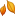 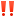 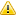 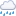 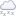 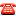 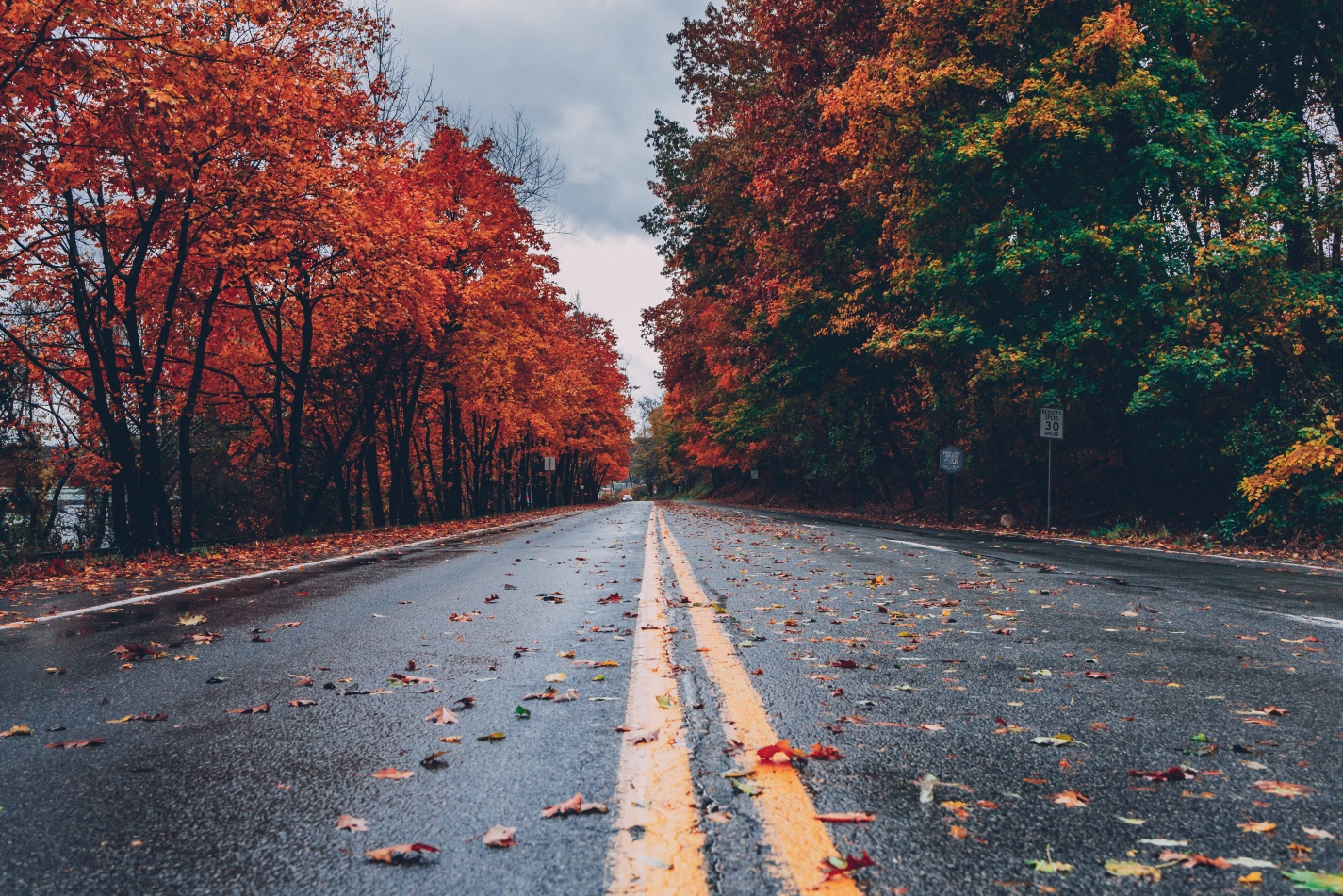 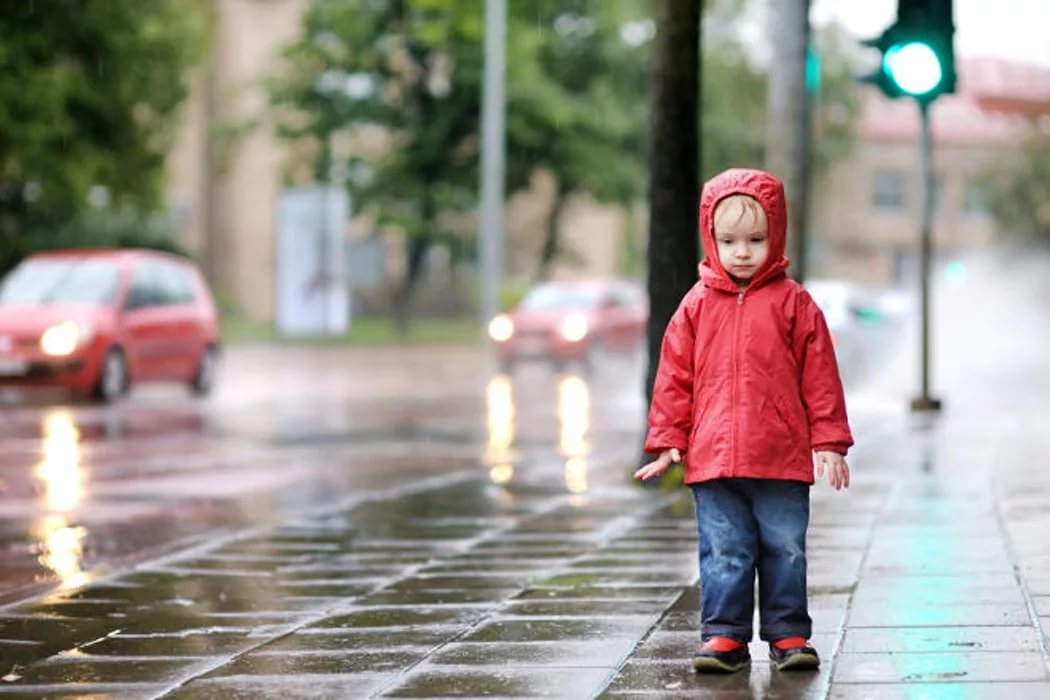 